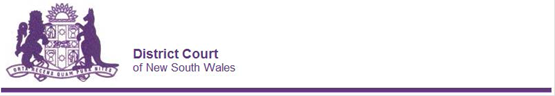 Due to recent flooding there will be no sittings at the Lismore District Court the week commencing 7 March 2022.Chief Judge 3 March 2022